Publicado en Barcelona el 23/01/2015 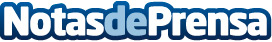 ¿Ha muerto el SEO? El SEO en el 2015 según Rebeldes Marketing OnlineDescubre qué tendencias SEO 2015 debes conocer según la agencia de marketing Digital Rebeldes Online. Te mostramos las opiniones de Rebeldes Marketing Online, sobre las tendencias de marketing online y cómo aplicarlas a tu negocio.
Datos de contacto:Alexandra González Nota de prensa publicada en: https://www.notasdeprensa.es/ha-muerto-el-seo-el-c-segun-rebeldes-marketing Categorias: Telecomunicaciones Marketing E-Commerce http://www.notasdeprensa.es